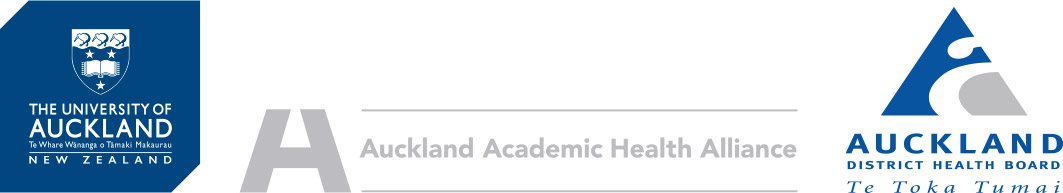 APPLICATION FORM FOR AUCKLAND ACADEMIC HEALTH ALLIANCE COLLABORATION FUNDPlease read Auckland Academic Health Alliance Collaborative Fund application guidelines before preparing your application. Please complete each section according to the instructions provided – the italicised instructions in each response box can be deleted. Do not exceed the specified page limits and do not use text fonts lower than 10pt, single spacing. Please submit your application with your current CV utilising New Zealand MSI Curriculum Vitae Template by Tuesday, 6 June 2017. Please note your application needs to be uploaded to the Research Funding Module (RFM) by University of Auckland PI by 6 June 2017. All ADHB approvals/ signatures under the Section 3 need to be obtained first before your proposal is uploaded to the RFM.SECTION 1: PROJECT DETAILS Principal Investigators’ contact detailsApplication Type (choose one)Total Grant Amount Requested (excluding GST)Full Project TitleShort TitleCo-Investigators Research locationSummary of Proposed ResearchProject Duration  SECTION 2: RESEARCH PROPOSAL (Max 3 pages in total for the items 10, 11 and 12)Summary of Proposed ResearchResponsiveness to MāoriContribution to Auckland Academic Health Alliance Collaboration Fund goalsReferencesProposed TimelineADHB Resource ImplicationsResearch BudgetPending applicationsOther ApprovalsEthical Approval Please ensure you allow sufficient time to obtain any necessary approvals prior to the funding start date if ethical approval is required for this research. No funding will be accessible until full approval is in place. Applicants will be expected to abide by the conditions of the ethical approval (e.g. submission of progress reports annually by the due date) or relinquish the funding.ADHB Institutional (Locality) ApprovalNo funding will be accessible until full ADHB locality approvals are in place. When you submit your application it will automatically be allocated an ADHB study number. If this application is successful and requires ADHB locality approval process, you will be advised of the process when you receive the outcome letter. If you would like further information on the process, you can visit the ADHB Research Office websiteSECTION 3: SIGNATURESPRINCIPAL INVESTIGATORSI confirm the information provided in connection with this proposal is complete and accurate, and I accept all terms, conditions and notices contained in the guide and notices regarding use of funds if successful.SERVICE CLINICAL DIRECTOR (ADHB)I confirm that the study design and methodology are sound, the resources adequately identified and accounted for, the investigators are capable of undertaking the research, the proposed timeline is feasible and the research participants identified for this study are not over researched.DIRECTOR (ADHB)I confirm that the project has been clinically evaluated and approved by the Service Clinical Director and is compatible with ADHB policy and all resources are adequately identified and accounted for.FMHS AUTHORISATION Principal Investigator employed by the University of Auckland then will create a proposal in the Research Funding Module (RFM), following completion of all ADHB approvals. Applications will be approved by the Faculty in the RFM. Applicants may track sign off and submission progress through the RFM. Please note that this is a single process. PI Auckland District Health BoardPI Auckland District Health BoardPI Auckland District Health BoardPI Auckland District Health BoardPI Auckland District Health BoardADHB Employee Number:ADHB Employee Number:Address for CorrespondenceAddress for CorrespondenceSurnameFirst NameTitleDepartmentTelephone No.EmailPostcodePI University of AucklandPI University of AucklandPI University of AucklandPI University of AucklandPI University of AucklandSurnameAddress for CorrespondenceAddress for CorrespondenceFirst NameTitleDepartment Telephone No.EmailPostcodeMaximum $50,000Maximum $100,000$Maximum 30 characters (including spaces)SurnameFirst NameTitleAffiliation (delete whichever don’t apply)UoA  ADHB BothDepartment SurnameFirst NameTitleAffiliation (delete whichever don’t apply)UoA  ADHB BothDepartment SurnameFirst NameTitleAffiliation (delete whichever don’t apply)UoA  ADHB BothDepartment Where will the procedures described in this application be undertaken? If patients are to be recruited via ADHB describe from which ADHB service areas.Describe in up to 250 words the nature of your proposed research in plain English for an educated lay audience. This should be a clear, stand-alone summary of the context, objectives, methods and likely benefits of the project.(Earliest) Start dateProject duration (in months)(Latest) End dateProject duration (in months)Summarise in plain English your research project under the following headings: Background and Rationale for ResearchAimsDesign and MethodsResearch ImpactDescribe how this research will be responsive to the health needs, cultural values and aspirations of Māori (consider principles of He Korowai Oranga – Partnership, Participation, Protection, and He Ara Tika Guidelines). Describe the potential of the research to reduce health inequalities for Māori. Describe what consultation with Māori has taken place or is planned.Novel or recent collaborations will be given priority over existing collaborations. Please describe how this research addresses the following: The significance of and opportunities for the collaborationPotential to develop translational research opportunityPotential for the project to build research capability in the long-termPotential for becoming self-sustaining via external research fundingList all references referred to in point 10 above. Bold investigators’ names in own referencesDetail the timeline for delivery of your research, including all aspects of the project delivery from commencement, through data collection and analysis. The timeline should concur with the project start and end dates and be of sufficient duration to ensure that your proposed research is feasible. Describe the ADHB resource implications, such as:ADHB staff time, usage of ADHB clinic space, facilities, equipment or consumables, and impact on access to healthcare service for non-study patients. What resource use is standard care and what is extra for the purpose of the research?  All costs to Auckland District Health Board and the University of Auckland for procedures, staff, equipment and consumables to conduct this research must be fully covered by the study budget. Itemise and justify all costs for your research in this section. Please don’t break down the dollar amounts, by institution.Please see the budget template. After you finalise your budget please print it in pdf and upload it on to the Research Funding Module together with your application.  If you have pending applications relating to this work, please list them here:Approval Information Animal SubjectsAnimal SubjectsHuman ParticipantsHuman ParticipantsBiological SafetyBiological SafetyApproval Information YesNoYesNoYesNoIs approval required?Has approval been sought?Has approval been obtained?Approval Information ADHB Institutional (Locality)ADHB Institutional (Locality)Approval Information YesNoIs approval required?Has approval been sought?Has approval been obtained?ADHB PII confirm I will ensure all conditions of ADHB institutional approval will be abided by throughout the term of this project and any reporting that shall be required by ADHB will be provided as per the terms of the requestDateSignPrincipal Investigator from ADHBPrincipal Investigator from ADHBPrincipal Investigator from ADHBName:Signature:DateSignature:Principal Investigator from University of AucklandPrincipal Investigator from University of AucklandPrincipal Investigator from University of AucklandName:Signature:DateSignature:Name:Signature:DateSignature:Name:Signature:DateSignature: